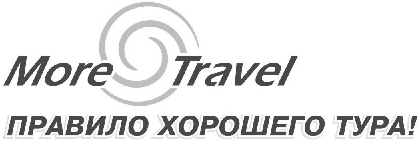 г. Екатеринбургул. К.Маркса, 20-ател./факс +7 (343) 3787-333http://www.moretravel.rue-mail: rus@moretravel.ruг. Екатеринбургул. К.Маркса, 20-ател./факс +7 (343) 3787-333http://www.moretravel.rue-mail: rus@moretravel.ru«Путешествие в сказку»  4 дня / 3 ночиЯрославль - Кострома - Нерехта - Кукобой - Мышкин29.10-04.11.2017В   Комиссия 1500 рублей с человека      Индивидуальные туристы присоединяются по схеме 5+1 В Стоимость тура входит:Проживание в гостинице, размещение 2-3 местное номера, удобства в номереПитание – 3 завтрака, 4 обеда,Экскурсионное и транспортное обслуживание,Входные билеты по программе.Обязательные доплаты:Горячее питание в поезде 700 руб/чел в день (4х разовое)Доплата за взрослого в составе школьной группы 4000 рублейЖелезнодорожный проезд Екатеринбург-Ярославль-Екатеринбург (плацкарт)*** Внимание: программа тура является предварительной и может поменяться***Выезд группы из Екатеринбурга, состав группы до 50 человек.